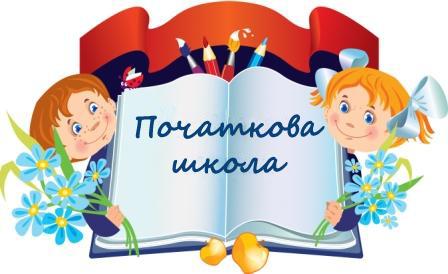 Початкова школа — велика дитяча країна,
В ній відкривається білий наш світ.
Тут пізнає себе кожна дитина,
І відправляється звідси в політ.Головне завдання початкових класiв полягає в тому, щоб навчити дитину вчитися, сформувати інструмент, без якого вона стає невстигаючою, нездiбною. Цим iнструментом, на думку відомого вченого, є п’ять умiнь: вмiння спостерiгати; думати; висловлювати думку про те, що бачу, роблю, думаю, спостерiгаю; читати; писати... В. СухомлинськийПланшкільного методичного об’єднаннявчителів початкових класів Денисівської загальноосвітньої школиІ-ІІ ступенівХмельницької областіна 2017-2018 навчальний рік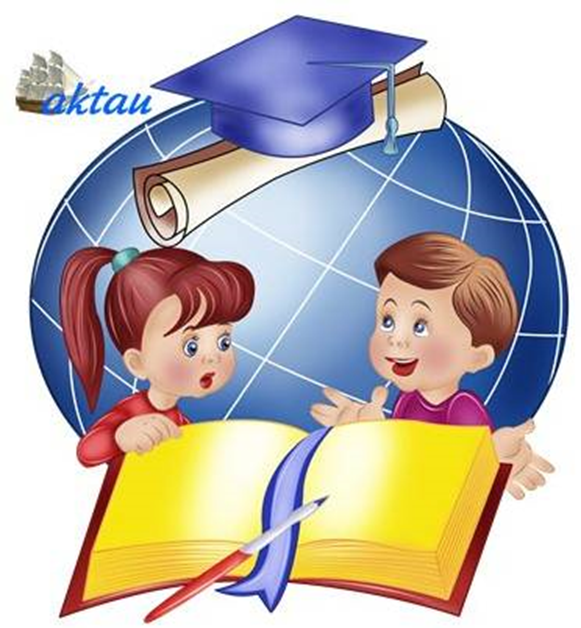 І Вступ        У період, коли освіта України набуває кардинальних змін, виникає необхідність в оновленні  методів та прийомів навчання, в залученні інноваційних методик до процесу формування в учнів предметних та життєвих компетентностей. Сучасному суспільству потрібні громадяни, які здатні приймати нестандартні рішення, творчо підходити до вирішення тієї чи іншої проблеми, самоконтролювати та самооцінювати результати своєї діяльності.     Основним завданням учителя на нинішньому етапі розвитку нашого суспільства є забезпечення виходу кожного учня на рівень базової освіти та встановлення розвитку пізнавальної і творчої активності, формування не тільки предметних компетентностей учнів, а й самоосвітніх. Тому всі аспекти навчання повинні бути спрямовані на розвиток творчої особистості, розкриття обдарованості кожної дитини. Мета початкової школи – формування людини, яка хоче і вміє самостійно вчитися, сприймати інформацію, працювати з нею, сортувати її, осмислювати, творити.    Щоб учень став рівноправним учасником процесу освіти, необхідно озброїти його техніками та прийомами, спрямованими на розвиток пам’яті, уваги та образного мислення, сформувати навички дослідницької поведінки. Лише за такого розвитку кожна дитина відповідно зі своїми особистими властивостями та здібностями знайде себе і самореалізується. Як розвинути індивідуальні можливості кожної дитини й зберегти її психічне й фізичне здоров’я – ось проблема, над якою завжди замислювались і працювали педагоги. Тому метою роботи нашого педагогічного колективу є створення  умов для розкриття інтелектуального та творчого потенціалу дитини.    В минулому 2016/2017 навчальному році методичне об’єднання вчителів початкових класів працювало над проблемною темою «Впровадження нових підходів до організації навчально-виховного процесу в початковій школі». Належну увагу педагоги приділяли науково-методичному, інформаційному забезпеченню навчально-виховного процесу, новим освітнім технологіям, вдосконаленню змісту виховання, вивченню комплексних інноваційних підходів до організації життєдіяльності сучасної початкової школи.    Для підвищення рівня ефективності сучасного уроку класні керівники широко впроваджують у практику своєї роботи елементи педагогічного досвіду своїх шкільних колег, педагогів району. Вони використовують інтерактивні технології навчання для формування компетентностей навчальної діяльності.     Всі вчителі готували доповіді, реферати, давали відкриті уроки, виховні заходи. .    Педагоги вміло передають знання, формують уміння і навички, виховують своїх учнів добрими, самостійними, працьовитими дітьми.       Фундаментальність початкової освіти – не лише у міцно засвоєних учнями уміннях, навичках, а й ключових компетентностях, які мають стати найважливішим надбанням розвивальної шкільної освіти. Це такі компетентності: уміння вчитися, здоров’язбережувальна, загальнокультурна, громадянська, підприємницька, соціальна, інформаційно-комунікативна.    Аналіз роботи свідчить, що за минулий рік значно підвищився науково-теоретичний та методичний рівень викладання навчальних предметів, посилилась увага до виховної та розвивальної функцій навчання, до пошуку його ефективних форм і методів.     Участь у районній виставці педагогічних ідей брала:Вознічук В.Д. підготувала посібник «Скарбничка для вчителя»;       Протягом навчального року молодші школярі беруть участь в різноманітних конкурсах. Це:конкурс знавців рідної мови ім. П. Яцика;шкільні конкурси малюнків та виробів з різних матеріалів;всеукраїнські конкурси «Кенгуру»; «Колосок», «Соняшник», «Бобер», «Геліантус»    Та головне, до чого прагнуть вчителі початкових класів, - це здружити школярів між собою та зробити шкільне життя дітей цікавим і захоплюючим.            В 2017/2018 н.р. наше методичне об’єднання буде працювати за такими напрямками:Формування творчих здібностей молодших школярівФормування і розвиток мовленнєвих умінь і навичок, розвиток інтересу до  читання.Розвиток математичного мислення.Розвивати інтелект, емоційну сферу, пізнавальну активність кожної особистості.Активізація творчої професійної діяльності, стимулювання безперервної фахової освіти, підвищення відповідальності за результати навчання та виховання учнів.Використання передового педагогічного досвіду.Використання інтерактивних технологій навчання для формування компетентностей як інтегрованого результату навчальної діяльності.    У цьому навчальному році наше методичне об’єднання буде продовжувати працювати над проблемною темою «Впровадження нових підходів до організації навчально-виховного процесу в початковій школі».ІІ Відомості про членів шкільного методичного об’єднаннявчителів початкових класів ІІІ Організація самоосвіти вчителів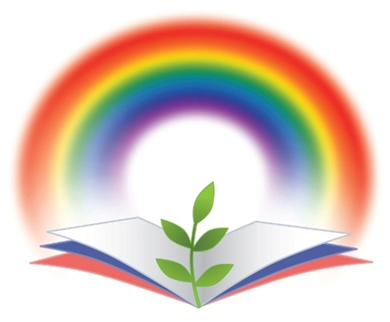 Науково-методична проблема, над якою працює школа:«Формування професійної компетентності педагогів,ключових компетентностей учнів як важлива складова розвитку сучасної школи  »Наукова-методична проблема, над якою працює методичне   об’єднання:«Впровадження нових підходів до організації навчально-виховного процесу в початковій школі».Завдання методичного об’єднання вчителів початкових класів1. Перехід на особистісно-орієнтований та діяльнісний підходи в    організації роботи членів МО.2. Створення умов для успішного впровадження нового освітнього стандарту на засадах компетентнісного підходу.3. Створення гуманного соціокультурного середовища для самовираження, самоактуалізації, самоствердження та самореалізації кожного вчителя, його повноцінного професійного розвитку й особистісного само становлення. 4. Задоволення особистісних освітніх потреб вчителів.5. Формування єдиного освітнього-методичного простору для професійного зростання педагогів.Напрямки роботиметодичного об’єднання вчителів початкових класівІ. Діагностично-прогностичний напрям:створення умов для компетентнісно орієнтованої системи неперервної освіти з метою надання вчителям широких можливостей для оновлення, поглиблення, вдосконалення професійної компетентності;вивчення потреб педагогів у неперервній освіті та визначення змісту, форм, методів навчання;створення системи інформаційної підтримки, включаючи ресурси Інтернет;стимулювання мотивацій педагогів до постійного навчання, самоосвіти, розвитку творчого потенціалу; вдосконалення навчально-виховного процесу.ІІ. Навчально-методичний  напрям:забезпечення участі педагогів у різноманітних заходах на всіх рівнях;теоретичне оволодіння різними формами, методами, підходами, технологіями для вдосконалення навчально-виховного процесу;використання навчальних, навчально-методичних, інформаційних ресурсів у професійній діяльності;ІІІ. Організаційно-координаційний напрям:підвищення професійної компетентності педагогічних працівників;координація форм і методів самоосвітньої діяльності, націлення на підвищення педагогічної майстерності та вдосконалення фахової підготовки вчителів;розвиток мотивів професійної творчої діяльності вчителів;       Організація самоосвітньої роботи вчителівЯкщо ви маєте вогонь знання, дайте іншим запалити від нього світильники.                               Томас Фуллер       	Самоосвіта педагога - це свідома робота над удосконаленням своєї особистості як професіонала, адаптація своїх індивідуально-неповторних особливостей до вимог педагогічної діяльності, постійне підвищення професійної компетентності і безперервне удосконалення якостей своєї особистості.	Самоосвіта -  це свідомий рух від:	Я - реального (визначити свої сильні і слабкі сторони)	Я - ретроспективного (яким я був у минулому)до:	Я - ідеального (відповідність сучасним вимогам)	Я - рефлексійного (самоусвідомлення свого самовдосконалення)Завдання самоосвітньої роботи:вивчати і впроваджувати нові педагогічні технології, форми, методи і прийоми навчання;відвідувати уроки колег і брати участь в обміні досвідом;періодично проводити самоаналіз власної професійної діяльності;удосконалювати свої знання в галузі класичної і сучасної психології та педагогіки;систематично цікавитися подіями сучасного економічного, політичного і культурного життя;підвищувати рівень своєї ерудиції, правової та загальної культури.Робота з молодими спеціалістамита новими вчителями                                                                Треба багато вчитися,                                                                    щоб знати хоч трохи.                                                                                                       Монтеск'єНадавати необхідну методичну допомогу та підтримку новим вчителям; консультувати щодо правильного оформлення шкільної документації. (протягом навчального року) Складання рекомендацій щодо самоосвіти. (жовтень)Обговорення новинок педагогічної літератури, творчих знахідок інших вчителів. (протягом року)Залучення нових вчителів до методичної, громадської та інших видів роботи в школі. (протягом навчального року)Проаналізувати роботу нових вчителів. (травень)Тематика засідань методичного об’єднання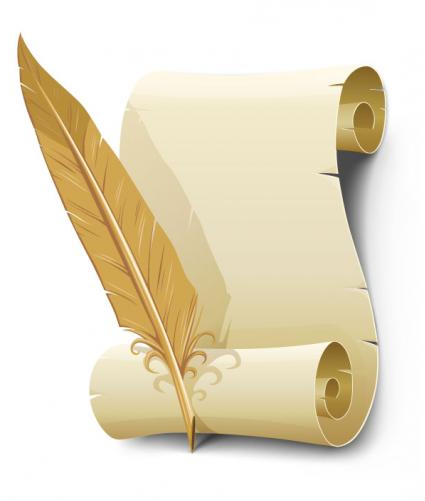 І засідання                                                                             cерпень-вересеньУ кожному з нас криються потенційні творчі можливості, і ми повинні працювати щосили, аби розкрити цей потенціал                                                         Мартін Лютер КінгТема.  Підвищення професійної компетентності педагогівМета. Вивчити основні нормативні документи, що регламентують функціонування початкової школи. Обговорити виконання плану роботи методичного об’єднання  за 2015/2016 навчальний рік та затвердити план роботи на 2016/2017 навчальний рік. Проаналізувати навчальні програми, підручники, зошити.  Завдання для самоосвітньої роботи між засіданнями:опрацювати Концепцію «Нова українська школа», затверджену Кабінетом Міністрів України від 14.12.2016 р. № 988;ознайомитися з проектом Державного стандарту початкової загальної освіти № б/н від 26.07.2017 р.взяти до уваги наказ МОН України № 948 від 05.08.2016 р. «Про затвердження змін до навчальних програм для 1-4-х класів ЗНЗ»;опрацювати «Опис ключових змін в оновлених програмах початкової школи», затверджені рішенням Колегії МОН України від 04.08.2016 р. та оприлюднені на сайті МОН 11.08.2016 р.;опрацювати Лист МОН України від 09.08.2017 р. № 1/9-436 «Методичні рекомендації щодо викладання навчальних предметів у ЗНЗ І ступеня у 2017-2018 н.р.»;опрацювати додаток до наказу МОН України від 19.08.2016 р. № 1009 «Орієнтовні вимоги до контролю та оцінювання навчальних досягнень учнів 1-4 класів»;опрацювати Концепцію національно-патріотичного виховання дітей та молоді, затверджену наказом МОН України № 641 від 16.06.2015 р.; опрацювати додаток до наказу МОН України № 641 від 16.06.2015 р. «Методичні рекомендації щодо національно-патріотичного виховання у ЗНЗ»;опрацювати наказ МОН України від 27.04.2015 р. № 472/26917 «Інструкція щодо заповнення Класного журналу для 1 – 4 класів ЗНЗ»;коригування індивідуальної педагогічної проблеми, над якою вчителі будуть працювати протягом навчального року;спланувати навчально-виховну роботу 1-4 класів на рік;ІІ засідання                                                     листопад-грудень«Учитель… може виховувати і навчати доти, доки сам працює над своїм виховання й освітою»К. Д. УшинськийТема.  Використання елементів інноваційних технологій на уроках у початкових класах.   Мета.  Актуалізувати питання про використання елементів інноваційних  технологій  на уроках у початкових класах. Створити умови для поглиблення знань педагогів щодо використання елементів інноваційних технологій на уроках, удосконалення знань про використання інтерактивних методів роботи у структурі уроку.  Виховувати інтерес до самовдосконалення. Завдання для самоосвітньої роботи між засіданнями:опрацювати науково-методичний посібник О.М.Савченко «Сучасний урок у початковій школі»;підготувати матеріали «На допомогу вчителю: схеми аналізу та самоаналізу уроку»; переглянути сюжет ТРК «Київ» про провадження Нової української школи;опрацювати праці дидактів Ч.Куписевича, І.Лернера, М.Скаткіна, В.Онищука, Ю.Бабанського, А.Хуторського, О.Савченко з проблеми організації навчального процесу;ІІІ засідання                                                                             лютий-березень Якщо ми навчатимемо сьогодні так, як навчали вчора, ми вкрадемо в дитини завтра.                                                                                                                             КонфуційТема.  Результативний урок: завдання, форми, методи,   прийоми роботи.Мета.  Ознайомлення з особливостями проведення сучасного уроку в початковій школі відповідно до Державного стандарту початкової загальної освіти.Визначення місця і ролі кожного з учасників навчального процесу під час проведення уроків у початковій школі.Створення умов для оволодіння педагогом новими досягненнями в методиці при викладанні предметів в початковій школі.Завдання для самоосвітньої роботи між засіданнями:1)опрацювати наказ МОН  України від 30.12.2014 р. № 1547 «Положення про державну підсумкову атестацію учнів (вихованців) у системі загальної середньої освіти» та нормативні документи щодо проведення ДПА учнів у 2018 році;2)ознайомитися з Інструкцією про звільнення від проходження ДПА за станом здоров'я (Наказ МОН України, Міністерства охорони здоров'я України від 01.02.2013 р. № 72/78);3)учителю 4 класу розробити завдання на державну підсумкову атестацію;4)підготувати матеріали для виставки досягнень членів МО (портфоліо вчителів, що вміщує серію розроблених уроків, виховних заходів; методичні матеріали; свідоцтва про закінчення курсів підвищення кваліфікації; сертифікати, подяки, грамоти та портфоліо учнів).ІV засідання                                                                         квітень-травень Умійте осмислити пройдений шлях. Осмислення вже зробленого є великим багатством школи                                                                                                           В.О.СухомлинськийТема.      Підсумок роботи методичного об’єднання за рікМета. Обговорити виконання плану роботи методичного об’єднання  в поточному навчальному році. Розвивати комунікабельність. Виховувати інтерес до самовдосконалення.  Методична рада: Костюк Леся Олександрівна - вчитель 1 класу; Сідь Ольга Павлівна – вчитель 2 класу;  Вознічук Віта Дмитрівна – керівник МО, вчитель 3 класу; Ямчук Ольга Олександрівна – вчитель 4 класу.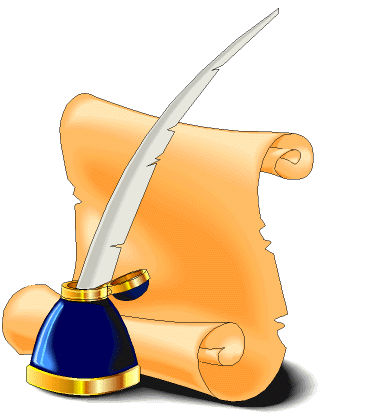 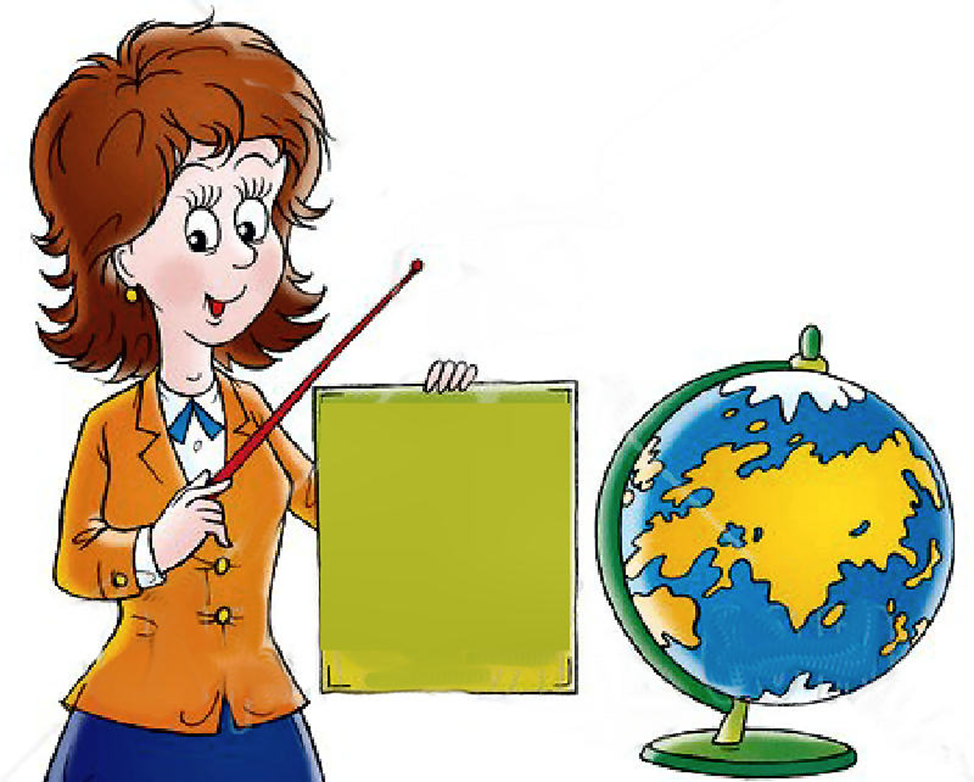 Аналіз МО за 2016-2017 н.р.Протягом 2016-2017 н. р. вчителі початкових класів впроваджували новітні педагогічні технології навчання і виховання, застосовували у навчальному процесі інформаційно-комунікативні технології. Всі члени МО приймали участь у засіданнях методичного об’єднання де обмінювались досвідом та ділились творчими надбаннями. Кожен вчитель індивідуально підходить до вирішення даної проблеми і працює над своїми проблемними питаннями, яке є складовою загальної проблеми школи. У процесі роботи виправдали себе як традиційні,так і не традиційні форми роботи:  круглий стіл;  диспут;  методичні оперативки;  презентація ідей. За минулий навчальний рік було проведено чотири засідання МО. Також проводилась робота між засіданнями по опрацюванню наукової та науково – методичної літератури з зазначеної проблеми, матеріалами фахових журналів: ,,Початкова школа’’, ,,Початкова освіта’’ та газет , інформаційних збірників Міністерства освіти і науки, молоді та спорту України та постанов Кабінету Міністрів України. Виходячи з вищесказаного, робота членів методичного об’єднання виконана добре. Напрямок роботи організовано правильно, що дає можливість забезпечувати неперервність педагогічної освіти , формує потребу і здатність особистості до самонавчання, що є надзвичайно актуальним на сучасному етапі розбудови українського суспільства й закріплено у ,,Національній доктрині розвитку освіти України у XXI столітті’’. Рекомендації: 1. Удосконалювати роботу з творчо обдарованими дітьми. 2. Пропагувати шкільний досвід на сторінках фахових видань. 3. Реалізувати вимоги Державного стандарту початкової освіти щодо результативності навчання. 4. Запроваджувати у практичну роботу елементи мультимедійних технологій. 5. Регулярно вивчати методичні рекомендації, запропоновані інформаційними збірниками. 6. Аналізувати рівень, знань, умінь, навичок та успішності, труднощі в опрацюванні програмового матеріалу і розробити заходи, що дають змогу підвищити ефективність навчального процесу в 1- 4 класах 7. Регулярно приймати участь в МО. Аналіз роботи свідчить, що за минулий навчальний рік значно підвищився науково-теоретичний та методичний рівень викладання навчальних предметів, посилилася увага до виховної та розвивальної функції навчання, до пошуків його ефективних форм і методів. Завдання, які були поставлені МО на поточний рік – виконані. Продовжити працювати за такими напрямками: - систематизувати роботу вчителів по самоосвіті;- формувати в педагогів критичний підхід до аналізу власних уроків; - удосконалювати методику застосування наочних посібників, дидактичних матеріалів на уроках та в позаурочний час; - використовувати елементи інноваційних технологій навчання для формування компетентностей як інтегрованого результату навчальної діяльності. - скласти перспективний план роботи м/о на наступний навчальний рік. 1. Глибоке вивчення і практична реалізація навчальних програм. 2.Реалізація Державних освітніх стандартів і продовження впровадження інноваційних технологій навчання у роботу вчителів початкової школи. 3.Забезпечення виконання варіативної та інваріантної частин робочого навчального плану. 4.Реалізація програми «Основні орієнтири виховання учнів 1-11 класів загальноосвітніх закладів України». 5.Всебічний розвиток молодших школярів та повноцінне оволодіння ними всіма компонентами навчальної діяльності.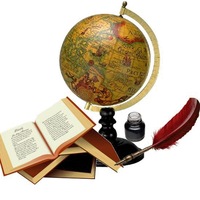   Тренінг «Успішний учитель у сучасній школі».Мета: шляхом створення творчого колективного учительського проекту з’ясувати, яким має бути учитель у сучасній школі; надати допомогу педагогам з питання формування творчого працездатного учнівського колективу; визначити елементи педагогічної майстерності сучасного вчителя; ознайомити учителів з основними критеріями оцінювання роботи педагога.Завдання:активізувати знання вчителів із проблеми формування творчого працездатного учнівського колективу;виробити практичні стратегії партнерської взаємодії учителя й учнівського колективу.Очікувані результати:Під час семінару-тренінгу учителі зможуть:узяти участь у створенні учительського проекту «Сучасний учитель» та колективній творчій справі «Орієнтири сучасного учителя»;проаналізувати елементи майстерності педагога;визначити головні риси сучасного педагога;усвідомити роль особистості учителя у формуванні творчого працездатного учнівського колективу.Обладнання: інформаційний матеріал (додатки), скотч, ножиці, кольорові стікери, фломастери, плакати, музичний центр, мікрофонСтруктура семінарського заняттяХід семінару-тренінгуВідкриття семінарського заняття (2 хв.)Сьогодні ми з вами зібрались на семінарі, що проводиться у формі тренінгу. Тренінг – це дуже цікавий процес. Він допомагає пізнавати себе й навколишній світ, змінювати своє «Я» через спілкування, перебуваючи в неформальних і довірливих умовах. Одночасно з отриманням нової інформації на тренінгу можна обговорити незрозумілі моменти, задавати питання, формувати навички поведінки, тобто накопичувати власний досвід, чим ми і будемо з вами сьогодні займатися.Тема нашого тренінгу: «Роль особистості вчителя у формуванні творчого працездатного учнівського колективу».  Гаслом нашої роботи будуть слова: «Почни з себе!». Тільки навчившись працювати творчо, ми зможемо цього навчити дітей.-  Шляхом створення учительського проекту та колективної творчої справи ми з’ясуємо, яким має бути учитель у сучасній школі; визначимо елементи педагогічної майстерності сучасного вчителя; ознайомимось з основними критеріями оцінювання роботи педагога. Орієнтовний час роботи семінару – 45 хвилин.Вправа на активізацію «Овації» (3 хв.)Мета: сприяти створенню атмосфери доброзичливості та довіри для конструктивної роботи.Хід вправи: учасники сідають у коло. Завуч пропонує підвестися тим, у кого, наприклад, гарний настрій. Якщо такі учасники є, то вони встають, а інші «нагороджують» їх оваціями. Після оплесків ті, хто встав, сідають на свої місця, а завуч продовжує: «Прошу встати тих, хто…»:любить гратися з дітьми;любить розповідати повчальні історії;любить дітей;вміє малювати;уміє танцювати;уміє співати;має цікаве хобі.Визначення очікувань учасників. Вправа «Золота рибка» (5 хв.)Мета: визначити очікування та сподівання вчителів від роботи на семінарському занятті.Хід вправи: завуч нагадує, що в казках золота рибка завжди виконує бажання, і пропонує кожному учасникові написати свої бажання на час семінару на стікері (не більше трьох), озвучити їх та  прикріпити стікери з написами в луски на малюнку. Можливі варіанти очікувань:Отримати нову й корисну інформацію з проблеми;Обмінятися досвідом роботи;Перебувати в дружній атмосфері.Визначення групових правил роботи. Вправа «Правила» (5 хв.)Мета: прийняття правил для комфортної та продуктивної роботи учасників семінару.Хід вправи: завуч пропонує кожному вчителеві на окремому аркуші написати умову, за якої він (вона) може працювати ефективно і комфортно. Далі учасники об’єднуються в трійки (3 групи). Для цього розраховуються. Але підчас рахування замість числа 3 і всіх чисел, які діляться на 3, необхідно говорити слово «БУМ». У групах за 1 хв. визначаються з трьома правилами, що влаштовують усіх. Три групи представляють узгоджені варіанти правил, з яких потім складають загальний перелік.Правила семінару-тренінгу:бути толерантними;мати позитивний настрій на роботу;бути активним;бути доброзичливим стосовно себе та інших;говорити від свого імені;говорити по черзі;дотримуватися регламенту;добровільно брати участь в обговореннях;кожна думка має право на існування.Інформаційне повідомлення «Елементи педагогічної майстерності учителя як організатора учнівського колективу» (5 хв.)- Тисячі професій народжуються і вмирають. Але й досі живуть найдавніші з них: хлібороб, будівельник, лікар, учитель. Змінюються умови, форми й засоби навчання, та незмінним залишається головне призначення вчителя – навчити людину бути Людиною.Стати справжнім вчителем, духовним наставником своїх вихованців, чудовим класоводом чи класним керівником, дуже нелегко. Діяльність учителя як організатора учнівського колективу багатогранна, коло обов’язків дуже широке, прикрощів і невдач набагато більше, ніж радощів і перемог. Але водночас – це радість спілкування,  це бажання бути потрібним кожному своєму учневі й досягнення маленьких чи  великих перемог у навчанні та вихованні. Кожен  намагається відшукати свої шляхи вирішення, здавалося б, одних і тих же завдань. І чим вища майстерність вчителя, тим результативнішим є процес навчання і виховання: менше конфліктів, більше доброти і взаєморозуміння у відносинах між педагогом та його учнями.Педагогічна майстерність вчителя – це цілеспрямований педагогічний вплив на учня, який здійснює щохвилини, щогодини кожен учитель своєю особитістю, манерою поведінки, знаннями, спілкуванням. Майстерність можна розглядати як найвищий рівень педагогічної діяльності, як вияв творчої активності.Елементами педагогічної майстерності є:Широка підготовленість, яка допомагає визначити педагогічну стратегію.Знання дитячої психології, основ колективізму.Знання технології педагогічного впливу на особистість.Організаторські вміння та навички.Комунікативні здібності.Емоційна стабільність – здатність володіти собою, зберігати контроль, незалежно від тих причин, що провокують емоційний зрив.Гуманістична спрямованість, тобто вияв здатності бачити велике в малих справах.Висока духовна культура учителя як людини та громадянина.- А зараз спробуйте уявити, скільки треба докласти зусиль, щоб цікаво та змістовно організувати урок, позакласний чи виховний захід.. І якщо учитель не володіє цими навичками, то урок або захід пройде, але в ньому не буде ні продуктивності, ні доцільності, навряд чи він торкнеться глибини дитячих сердець.  Учительський проект «Сучасний учитель»        Метод «Ланцюжок» (8 хв.)        Мета: з’ясувати, яким має бути учитель у сучасній школі. Завуч пропонує учасникам узяти участь у проекті «Сучасний учитель».- Посилаючись на особистий досвід, з’ясуймо наше бачення ролі особистості учителя у формуванні творчого працездатного учнівського колективу. Спробуймо створити вчительський проект «Сучасний учитель».Працюватимемо у 3 групах. Учасники першої групи записують одну з найважливіших, на їхню думку, рис сучасного учителя й передають аркуш другій групі. Ті вказують свою, але відмінну від записаної і т.д. Після чотирьох кіл робота завершується.Сучасний учитель (вчительський проект-зразок)Любить дітей.Доброзичливий.Володіє елементами педагогічної майстерності.Комунікативний.Толерантний.Справедливий.Вимогливий.Ерудований.Мобільний.Поважає думку інших.Справжній друг і порадник.Порядний у всіх відношеннях.- А тепер порівняймо наш проект з учнівським (складений учнями 9 і 10 класів).  Класний учитель! (учнівський проект)Добрий.Справедливий.Має почуття гумору Любить дітейВідповідальний.Організатор корисних і цікавих справПорядний. Шановна людина, яка поважає іншихЖиттєрадісний. Справжній друг і  порадникВолодіє елементами педагогічної майстерностіВимогливийВисновок. Легко переконатися, що учні передусім цінують моральні, гуманні риси педагога. Професійну майстерність і вимогливість учителя вони поставили у кінці рейтингу.Об’єднавши ці два проекти, маємо шкільний проект «Яким має бути учитель у сучасній школі».Інформаційне повідомлення «Основні критерії оцінювання роботи педагога» (3 хв.).- Шкільний проект «Яким має бути учитель у сучасній школі» - наші з вами методичні рекомендації. І наступним кроком стане впровадження їх у практику. Але як же це зробити? Гадаю, кожен із вас вирішуватиме сам, але вся робота має бути підпорядкована основним критеріям оцінювання педагога (кожен їх отримує).Основні критерії оцінювання роботи педагога:Доцільність (за спрямованістю). Продуктивність (за результатами): підвищення рівня навченості та вихованості учнів, їхній моральний, інтелектуальний, естетичний і культурний розвиток.Творчість (за змістом діяльності). Учитель, ідучи до дітей, щоразу стикається з багатьма ситуаціями, які він повинен з гідністю розв’язати. Без майстерності, без творчості тут не обійтися.Діалогічність (характер стосунків з учнями) – вміння бачити початок конфлікту й запобігати йому.У сучасних умовах нам необхідно не лише по-новому вчити, а й по-новому вчитися, бути в постійному творчому пошуку. Тому головним критерієм майстерності є творчість – це здатність дивуватися чи пізнавати, вміння знаходити рішення в нестандартних ситуаціях. І тут постає питання: чим відрізняється будь-яка робота від роботи творчої?Творчість відрізняється оригінальністю,неповторністю, унікальністю.Це:ефективне використання вже створеного досвіду в нових умовах;гнучкість під час виконання запланованого в несподіваних ситуаціях;імпровізація, вміння фантазувати, розвивати ідею, бачити перспективу й реалізувати її.модернізація відомого;Педагогічна техніка поруч із знаннями, здібностями, професіоналізмом є одним із компонентів педагогічної майстерності. Передових учителів, тобто тих, хто досягає високих результатів, називають майстрами. Стати майстром чи ні – залежить лише від зусилля тих, хто хоче, хто вчиться, самовдосконалюється. Для цього треба усвідомити орієнтири та шляхи досягнення мети. Колективна творча справа «Орієнтири сучасного учителя» (5 хв.)     Мета: визначити орієнтири у роботі сучасного учителя на шляху до досягнення мети.Завуч пропонує учасникам взяти участь у колективній творчій справі по визначенню орієнтирів у роботі сучасного учителя.- Кожна з 3 груп отримує інформаційний деформований матеріал для створення 4 орієнтирів. Протягом 3 хвилин ви повинні поєднати частини цілого, прикріпити їх на колективному колажі (12 сонячних промінцях) та озвучити.1. Створення комфортних / психолого-педагогічних умов / для розвитку особистості учня.2. Надання учневі / можливості працювати / «в зоні свого найближчого розвитку».3. Використання інформаційних технологій / та інноваційних методик / проведення уроку.4. Урахування індивідуальних / особливостей учнів / та окремих груп.5. Робота вчителя  / з формування особистої відповідальності учня / за результат навчання.6. Спільна робота / учителя, учнів, батьків / з формування мотивації / до творчої праці.7. Використання рекомендацій психолога / щодо розвитку творчих здібностей / конкретної дитини.8. Проведення  / нестандартних уроків.9. Позаурочна робота: / предметні тижні, / конкурси, олімпіади.10. Ефективне використання / вже створеного досвіду / в нових умовах.11. Гнучкість під час / виконання запланованого / в несподіваних ситуаціях.12. Імпровізація, вміння фантазувати, / розвивати ідею,  / бачити перспектив / й реалізувати її.      - Це ми визначились зі стратегією, тепер перейдемо до практичних кроків.              Інтерактивна вправа  «Мікрофон» (2 хв.)Мета: повторити учительські заповіді, спонукати до їх виконання.Сядьте, будь ласка, всі в коло. Інтерактивною вправою «Мікрофон» повторимо 10 учительських заповідей.Десять учительських заповідейЛюби себе й обраний тобою шлях.Йди на урок, як на іспит, але перетворюй урок на свято доброти і розуму.Принось на кожен урок диво: вірш, пісеньку, притчу, приклад із життя, анекдот, афоризм, висловлювання, оригінальну задачу, жарт…Твоя головна зброя – бадьорість, життєрадісність, гуманність, а не буркотіння, вимогливість, переслідування, демонстрація втоми.Якщо учень не зробив домашнього завдання, не картай його, а уяви, що в нього, можливо, були важливіші справи. Або, що прикро, і ти, і твій предмет для нього, м’яко кажучи, не досить симпатичні.Захоплюйся дитячими відкриттями і не поспішай оцінювати їх за допомогою цифр.Схиляйся перед чистотою й цнотливістю дитинства.Твоє обличчя має бути красивим, одухотвореним красою, а твій зовнішній вигляд не повинен нагадувати про неминучу пенсію й нудне життя.Читай на ніч хоча б щось.Якщо учні пам’ятають не тебе, а твої слова і вчинки, значить твоє педагогічне життя вдалося.Підсумки семінару-тренінгу.  Вправа на завершення «Емоційний ланцюжок» (3 хв.)Мета: систематизувати інформацію, отриману на семінарі,  закріпити позитивні результати тренінгу.Завуч пропонує учасникам осмислити спільну роботу та прокоментувати, чи збулися їхні очікування, визначені на початку семінару.- Покладіть ліву руку на плече сусіда і по черзі один за одним подякуйте сусідові ліворуч за хорошу роботу, позитивні емоції, висловіть побажання.Висновок. На сьогоднішньому тренінгу ви краще усвідомили роль учителя у формуванні творчого працездатного учнівського колективу, визначились з головними рисами сучасного учителя та орієнтирами у повсякденній педагогічній практиці. Бажаю вам самоствердитися на обраному шляху.Прізвище, ім’я,по батьковівчителяОсвітаКатегоріяКурсиАтестаціяСтаж робо-тиТема, над якою працюють члени методичного об’єднання.1.Сідь Ольга Павлівна	вищаІІ категорія2009201012роківРозвиток пізнавальних інтересів школярів.2.Вознічук Віта ДмитрівнавищаІ категорія2016201315роківПідвищення ефективності уроку за допомогою різних форм та методів навчання.3. Ямчук Ольга ОлександрівнавищаІ категорія2015201521роківАктивізація навчальної пізнавальної діяльності учнів. Згуртування класного колективу.4. Костюк Леся Олександрівнавища5роківФормування навичок читання як засіб мовленнєвого розвитку школярів.№з/пЗавдання і зміст роботиТермін Відповідальний за виконання1.Залучити членів методичного об’єднання в роботу:теоретичних конференцій, творчих груп школи, району; семінарів по обміну досвідом;протягом рокуголова методичного об’єднання2.Опрацювати навчальні програми, підручники для 1-4 класів, інструктивно-методичні листи, матеріали, рекомендації.до 1 жовтня 2017 рокуголова методичного об’єднання3.Продовжити розробляти та  підбирати матеріали до тематичної перевірки знань школярів.протягом рокуголова методичного об’єднання4.Організувати співпрацю між вчителями початкових класів та вчителем іноземної мови вирішення проблемних питань та ситуацій, що виникають в процесі навчання і виховання.протягом рокуголова методичного об’єднання, вчителі початкових класів,вчитель іноземної мови№з/пЗміст роботиХто виконуєТермін виконання1.Аналіз роботи шкільного методичного об’єднання вчителів початкових класів за попередній навчальний рік.звіт голови методичного об’єднання серпень2.Обговорення і затвердження плану роботи методичного об’єднання вчителів початкових класів на 2017-2018  н.р.обговорення членами методичного об’єднання серпень3.Особливості організації навчально-виховного процесу в початкових класах у 2017-2018 н. році.обговорення членами методичного об’єднаннясерпень4.Актуальний діалог. Обговорення проекту Державного стандарту початкової загальної освіти;Обговорення проекту нового Закону про освіту;Про запровадження Концепції Нової української школи у початковій школі.обговорення членами методичного об’єднання вересень5.Тренінг «Успішний учитель у сучасній школі».члени методичного об’єднаннявересень№з/пЗміст роботиХто виконуєТермін виконання1.Круглий стіл. Використання елементів інноваційних технологій на уроках у початкових класах.   члени методичного об’єднаннялистопад2.Підготовка до першого туру конкурсу мовознавців ім. П. Яцика.члени методичного об’єднаннялистопад3.Обмін досвідом. Впровадження ІКТ на уроках в початкових класахчлени методичного об’єднаннягрудень4.Відкритий виховний західчлени методичного об’єднаннягрудень5.Затвердження плану виховної роботи з учнями на зимові канікуличлени методичного об’єднаннягрудень№з/пЗміст роботиХто виконуєТермін виконання1.Урок як форма організації навчання. Історична довідка.члениметодичного об’єднаннялютий2.Ділова гра «Професійно проведений урок – шлях до якості знань учнів».члениметодичного об’єднанняберезень3Актуальний інструктаж. Особливості інтегрованого уроку.	члениметодичного об’єднанняберезень4.Розробка методичних рекомендацій «Психологічні поради. Як зробити урок ефективним».	члениметодичного об’єднаннялютий5.Перегляд інтегрованих уроків учасників конкурсу «Учитель року-2017» в номінації «Початкова освіта»;члениметодичного об’єднанняберезень№з/пЗміст роботиХто виконуєТермін виконання1.Звіт керівника МО про підсумки роботи за рік.члениметодичного об’єднанняквітень2.Виставка досягнень членів МО (портфоліо вчителів, що вміщує серію розроблених уроків, виховних заходів; методичні матеріали; свідоцтва про закінчення курсів підвищення кваліфікації; сертифікати, подяки, грамоти та портфоліо учнів).члениметодичного об’єднаннятравеньр.3.Аналіз результатів контрольних зрізів знань учнів та ДПА учнів 4-х класів. Участі 1-4 класів у шкільних, районних, Всеукраїнських та  міжнародних конкурсах.заступник директора школитравень4.Педагогічний тренінг «Педагогічна етика як важлива складова фахової майстерності вчителя».члениметодичного об’єднанняквітень№Зміст діяльностіЧас Ресурсне забезпечення1Відкриття заняття: привітання учасників, презентація теми, мети. Ознайомлення із регламентом роботи2 хв.Плакат з назвою, гаслом тренінгу2Вправа на активізацію «Овації» (5 хв.)3 хв.3Визначення очікувань учасників. Вправа «Золота рибка»5 хв.Плакат із малюнком золотої рибки, стікери 4Визначення групових правил роботи. Вправа «Правила»5 хв.Картки «Правила групової роботи», аркуші паперу5Інформаційне повідомлення «Елементи педагогічної майстерності»5 хв.Плакат «Елементи педагогічної майстерності»6Учительський проект «Сучасний учитель»8 хв.Плакати «Вчительський проект», «Учнівський проект», фломастери7Інформаційне повідомлення «Основні критерії оцінювання роботи педагога»3 хв.Плакат «Основні критерії оцінювання роботи педагога», пам’ятки8КТС «Орієнтири сучасного учителя»5 хв.Колективний колаж,картки з текстом9Інтерактивна вправа «Мікрофон»3 хв.Пам’ятки «10 учительських заповідей»10Підсумок семінару-тренінгу. Вправа на завершення «Емоційний ланцюжок»3 хв.